静岡市障害福祉サービス（短期入所）共通健康診断書＜診断書の使用にあたっての留意点＞・本診断書は、静岡市内の障がい福祉サービス事業所の利用申込み時に使用できます。・本診断書原本の管理は、原則本人または家族が行います。・本診断書の使用期限は、診断日から１年以内です。ただし、記載日の患者の状態を１年間保証するものではありません。身体の状態に変化があった場合は、再度医師の診断を受けてください。・診断書の複写の条件は次のとおりです。１．「複写することに同意する」欄に記載医師がチェックしている２．使用期限内（診断日から１年以内）である３．複写ができる者は、原則本人または家族とする４．複写は必ず原本から行い（複写の複写は不可）、複写したものに複写を実施した者の氏名、複写実施日を記載する＜診断書の記載にあたって留意点＞・診断書の項目について※本診断書は、施設入所にあたっての判断をすることを前提に、すべての利用者に共通する最小限の項目を選定したため、血液検査や心電図等は必須項目としていません。対象者によって必要となる場合は個別に御対応ください。※結核の発病の有無の確認のため、胸部エックス線検査を必須としています。※サービス提供にあたり事業所が本診断書記載以外の項目を必要とする場合は、必要に応じて血液検査や画像診断の結果等の添付、診療情報提供書等での情報共有を実施してください。・診断書複写の同意について　病状が不安定または複写が不適切な場合には“同意しません”にチェックしてください。氏名住所氏名大正・昭和・平成・令和　　　年　　月　　日生大正・昭和・平成・令和　　　年　　月　　日生大正・昭和・平成・令和　　　年　　月　　日生大正・昭和・平成・令和　　　年　　月　　日生身長　　　　　　　　ｃｍ身長　　　　　　　　ｃｍ身長　　　　　　　　ｃｍ体重　　　　　　　　　　　㎏体重　　　　　　　　　　　㎏診断名診断名1.　　　　　　　　　　　　　　　　　　　　　　　　　　　　　　　 発症　　　　　年　　　月2.　　　　　　　　　　　　　　　　　　　　　　　　　　　　　　　 発症　　　　　年　　　月3.　　　　　　　　　　　　　　　　　　　　　　　　　　　　　　　 発症　　　　　年　　　月4.　　　　　　　　　　　　　　　　　　　　　　　　　　　　　　　 発症　　　　　年　　　月5.特筆すべき診断なし1.　　　　　　　　　　　　　　　　　　　　　　　　　　　　　　　 発症　　　　　年　　　月2.　　　　　　　　　　　　　　　　　　　　　　　　　　　　　　　 発症　　　　　年　　　月3.　　　　　　　　　　　　　　　　　　　　　　　　　　　　　　　 発症　　　　　年　　　月4.　　　　　　　　　　　　　　　　　　　　　　　　　　　　　　　 発症　　　　　年　　　月5.特筆すべき診断なし1.　　　　　　　　　　　　　　　　　　　　　　　　　　　　　　　 発症　　　　　年　　　月2.　　　　　　　　　　　　　　　　　　　　　　　　　　　　　　　 発症　　　　　年　　　月3.　　　　　　　　　　　　　　　　　　　　　　　　　　　　　　　 発症　　　　　年　　　月4.　　　　　　　　　　　　　　　　　　　　　　　　　　　　　　　 発症　　　　　年　　　月5.特筆すべき診断なし1.　　　　　　　　　　　　　　　　　　　　　　　　　　　　　　　 発症　　　　　年　　　月2.　　　　　　　　　　　　　　　　　　　　　　　　　　　　　　　 発症　　　　　年　　　月3.　　　　　　　　　　　　　　　　　　　　　　　　　　　　　　　 発症　　　　　年　　　月4.　　　　　　　　　　　　　　　　　　　　　　　　　　　　　　　 発症　　　　　年　　　月5.特筆すべき診断なし1.　　　　　　　　　　　　　　　　　　　　　　　　　　　　　　　 発症　　　　　年　　　月2.　　　　　　　　　　　　　　　　　　　　　　　　　　　　　　　 発症　　　　　年　　　月3.　　　　　　　　　　　　　　　　　　　　　　　　　　　　　　　 発症　　　　　年　　　月4.　　　　　　　　　　　　　　　　　　　　　　　　　　　　　　　 発症　　　　　年　　　月5.特筆すべき診断なし1.　　　　　　　　　　　　　　　　　　　　　　　　　　　　　　　 発症　　　　　年　　　月2.　　　　　　　　　　　　　　　　　　　　　　　　　　　　　　　 発症　　　　　年　　　月3.　　　　　　　　　　　　　　　　　　　　　　　　　　　　　　　 発症　　　　　年　　　月4.　　　　　　　　　　　　　　　　　　　　　　　　　　　　　　　 発症　　　　　年　　　月5.特筆すべき診断なし1.　　　　　　　　　　　　　　　　　　　　　　　　　　　　　　　 発症　　　　　年　　　月2.　　　　　　　　　　　　　　　　　　　　　　　　　　　　　　　 発症　　　　　年　　　月3.　　　　　　　　　　　　　　　　　　　　　　　　　　　　　　　 発症　　　　　年　　　月4.　　　　　　　　　　　　　　　　　　　　　　　　　　　　　　　 発症　　　　　年　　　月5.特筆すべき診断なし1.　　　　　　　　　　　　　　　　　　　　　　　　　　　　　　　 発症　　　　　年　　　月2.　　　　　　　　　　　　　　　　　　　　　　　　　　　　　　　 発症　　　　　年　　　月3.　　　　　　　　　　　　　　　　　　　　　　　　　　　　　　　 発症　　　　　年　　　月4.　　　　　　　　　　　　　　　　　　　　　　　　　　　　　　　 発症　　　　　年　　　月5.特筆すべき診断なし主な既往症・障害名主な既往症・障害名1.2.3.4.5.1.2.3.4.5.1.2.3.4.5.1.2.3.4.5.1.2.3.4.5.1.2.3.4.5.1.2.3.4.5.1.2.3.4.5.病状経過病状経過アレルギーの有無アレルギーの有無気管支喘息薬剤アレルギー食物アレルギーその他のアレルギー気管支喘息薬剤アレルギー食物アレルギーその他のアレルギー□無　　　　　□有　　　　　　　　　　　　　　　　　　　　　　□不明□無　　　　　□有（　　　　　　　　　　　　　　　　　　　）  □不明□無　　　　　□有（　　　　　　　　　　　　　　　　　　　）  □不明□無　　　　　□有（　　　　　　　　　　　　　　　　　　　）  □不明□無　　　　　□有　　　　　　　　　　　　　　　　　　　　　　□不明□無　　　　　□有（　　　　　　　　　　　　　　　　　　　）  □不明□無　　　　　□有（　　　　　　　　　　　　　　　　　　　）  □不明□無　　　　　□有（　　　　　　　　　　　　　　　　　　　）  □不明□無　　　　　□有　　　　　　　　　　　　　　　　　　　　　　□不明□無　　　　　□有（　　　　　　　　　　　　　　　　　　　）  □不明□無　　　　　□有（　　　　　　　　　　　　　　　　　　　）  □不明□無　　　　　□有（　　　　　　　　　　　　　　　　　　　）  □不明□無　　　　　□有　　　　　　　　　　　　　　　　　　　　　　□不明□無　　　　　□有（　　　　　　　　　　　　　　　　　　　）  □不明□無　　　　　□有（　　　　　　　　　　　　　　　　　　　）  □不明□無　　　　　□有（　　　　　　　　　　　　　　　　　　　）  □不明□無　　　　　□有　　　　　　　　　　　　　　　　　　　　　　□不明□無　　　　　□有（　　　　　　　　　　　　　　　　　　　）  □不明□無　　　　　□有（　　　　　　　　　　　　　　　　　　　）  □不明□無　　　　　□有（　　　　　　　　　　　　　　　　　　　）  □不明□無　　　　　□有　　　　　　　　　　　　　　　　　　　　　　□不明□無　　　　　□有（　　　　　　　　　　　　　　　　　　　）  □不明□無　　　　　□有（　　　　　　　　　　　　　　　　　　　）  □不明□無　　　　　□有（　　　　　　　　　　　　　　　　　　　）  □不明処方内容処方内容処方内容処方内容※おくすり手帳のコピーを添付いただく形でも構いません※おくすり手帳のコピーを添付いただく形でも構いません※おくすり手帳のコピーを添付いただく形でも構いません※おくすり手帳のコピーを添付いただく形でも構いません※おくすり手帳のコピーを添付いただく形でも構いません※おくすり手帳のコピーを添付いただく形でも構いません※おくすり手帳のコピーを添付いただく形でも構いません※おくすり手帳のコピーを添付いただく形でも構いません感染症感染症□無　　　　□有　　　　□不明※結核、疥癬など集団生活上支障となる伝染性疾患がある場合以下に記入してください□無　　　　□有　　　　□不明※結核、疥癬など集団生活上支障となる伝染性疾患がある場合以下に記入してください□無　　　　□有　　　　□不明※結核、疥癬など集団生活上支障となる伝染性疾患がある場合以下に記入してください□無　　　　□有　　　　□不明※結核、疥癬など集団生活上支障となる伝染性疾患がある場合以下に記入してください□無　　　　□有　　　　□不明※結核、疥癬など集団生活上支障となる伝染性疾患がある場合以下に記入してください□無　　　　□有　　　　□不明※結核、疥癬など集団生活上支障となる伝染性疾患がある場合以下に記入してください□無　　　　□有　　　　□不明※結核、疥癬など集団生活上支障となる伝染性疾患がある場合以下に記入してください□無　　　　□有　　　　□不明※結核、疥癬など集団生活上支障となる伝染性疾患がある場合以下に記入してください感染症感染症胸部Ｘ線写真所見【必須】　　　　撮影日　　　　年　　　月　　　日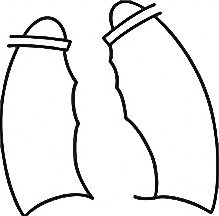 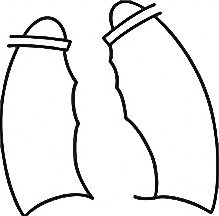 所見：肺結核の既往　□無　　　□有【必須】　　　　撮影日　　　　年　　　月　　　日所見：肺結核の既往　□無　　　□有【必須】　　　　撮影日　　　　年　　　月　　　日所見：肺結核の既往　□無　　　□有【必須】　　　　撮影日　　　　年　　　月　　　日所見：肺結核の既往　□無　　　□有血圧脈拍脈拍胸部Ｘ線写真所見【必須】　　　　撮影日　　　　年　　　月　　　日所見：肺結核の既往　□無　　　□有【必須】　　　　撮影日　　　　年　　　月　　　日所見：肺結核の既往　□無　　　□有【必須】　　　　撮影日　　　　年　　　月　　　日所見：肺結核の既往　□無　　　□有【必須】　　　　撮影日　　　　年　　　月　　　日所見：肺結核の既往　□無　　　□有心電図検査胸部Ｘ線写真所見【必須】　　　　撮影日　　　　年　　　月　　　日所見：肺結核の既往　□無　　　□有【必須】　　　　撮影日　　　　年　　　月　　　日所見：肺結核の既往　□無　　　□有【必須】　　　　撮影日　　　　年　　　月　　　日所見：肺結核の既往　□無　　　□有【必須】　　　　撮影日　　　　年　　　月　　　日所見：肺結核の既往　□無　　　□有心電図検査※必要な場合のみ実施してください※必要な場合のみ実施してください※必要な場合のみ実施してください※必要な場合のみ実施してください特記事項特記事項特記事項上記の通り診断致しました本診断書が、障害福祉サービスの利用のために必要である場合、使用期限内（診断書作成日から１年以内）に限り、適切な原本管理のもと複写して利用することに　□同意します　　□同意しません　　　　　　　年　　　月　　　日医療機関名　　　　　　　　　　　　　　　　　　　　　　　　　　　　　科　医師：上記の通り診断致しました本診断書が、障害福祉サービスの利用のために必要である場合、使用期限内（診断書作成日から１年以内）に限り、適切な原本管理のもと複写して利用することに　□同意します　　□同意しません　　　　　　　年　　　月　　　日医療機関名　　　　　　　　　　　　　　　　　　　　　　　　　　　　　科　医師：上記の通り診断致しました本診断書が、障害福祉サービスの利用のために必要である場合、使用期限内（診断書作成日から１年以内）に限り、適切な原本管理のもと複写して利用することに　□同意します　　□同意しません　　　　　　　年　　　月　　　日医療機関名　　　　　　　　　　　　　　　　　　　　　　　　　　　　　科　医師：上記の通り診断致しました本診断書が、障害福祉サービスの利用のために必要である場合、使用期限内（診断書作成日から１年以内）に限り、適切な原本管理のもと複写して利用することに　□同意します　　□同意しません　　　　　　　年　　　月　　　日医療機関名　　　　　　　　　　　　　　　　　　　　　　　　　　　　　科　医師：上記の通り診断致しました本診断書が、障害福祉サービスの利用のために必要である場合、使用期限内（診断書作成日から１年以内）に限り、適切な原本管理のもと複写して利用することに　□同意します　　□同意しません　　　　　　　年　　　月　　　日医療機関名　　　　　　　　　　　　　　　　　　　　　　　　　　　　　科　医師：上記の通り診断致しました本診断書が、障害福祉サービスの利用のために必要である場合、使用期限内（診断書作成日から１年以内）に限り、適切な原本管理のもと複写して利用することに　□同意します　　□同意しません　　　　　　　年　　　月　　　日医療機関名　　　　　　　　　　　　　　　　　　　　　　　　　　　　　科　医師：上記の通り診断致しました本診断書が、障害福祉サービスの利用のために必要である場合、使用期限内（診断書作成日から１年以内）に限り、適切な原本管理のもと複写して利用することに　□同意します　　□同意しません　　　　　　　年　　　月　　　日医療機関名　　　　　　　　　　　　　　　　　　　　　　　　　　　　　科　医師：上記の通り診断致しました本診断書が、障害福祉サービスの利用のために必要である場合、使用期限内（診断書作成日から１年以内）に限り、適切な原本管理のもと複写して利用することに　□同意します　　□同意しません　　　　　　　年　　　月　　　日医療機関名　　　　　　　　　　　　　　　　　　　　　　　　　　　　　科　医師：上記の通り診断致しました本診断書が、障害福祉サービスの利用のために必要である場合、使用期限内（診断書作成日から１年以内）に限り、適切な原本管理のもと複写して利用することに　□同意します　　□同意しません　　　　　　　年　　　月　　　日医療機関名　　　　　　　　　　　　　　　　　　　　　　　　　　　　　科　医師：上記の通り診断致しました本診断書が、障害福祉サービスの利用のために必要である場合、使用期限内（診断書作成日から１年以内）に限り、適切な原本管理のもと複写して利用することに　□同意します　　□同意しません　　　　　　　年　　　月　　　日医療機関名　　　　　　　　　　　　　　　　　　　　　　　　　　　　　科　医師：